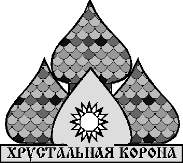 Общество с ограниченной ответственностью«Хрустальная корона»410028, г. Саратов, ул. Мичурина, 116, тел. 8 (8452) 23-54-53 www.hcorona.rue mail: hcorona@mail.ruПоложение международного конкурса национального костюма, творчества и красоты «Мисс – Навруз  Мира 2019».При поддержке Правительства Саратовской области и Международного фонда содействия ЮНЕСКО г.Москва.Организаторы: Саратовское региональное отделение Ассамблея народов России, фирма «Хрустальная корона» и Саратовский региональный общественный фонд   эстетического и культурного воспитания «Хрустальный альянс».Свидетельство на патент товарного знака № 383584 от 24.09.2007.В 2009 году Навруз был включен ЮНЕСКО в репрезентативный список нематериального культурного наследия человечества. А в 2010 году Генассамблея ООН объявила 21 марта Международным днем Навруза и призвала все страны прилагать усилия для популяризации в мире этого древнего праздника.На территории Саратова и Саратовской области празднование народного праздника «Навруз» стало традиционным, при поддержке правительства Саратовской области и личным участием губернатора области В.В. Радаева.Празднование дня весеннего равноденствия с активным участием в нем молодежи – это прекрасная возможность для того, чтобы восстановить душевный баланс, выразить любовь и уважение семье, представителям старшего поколения, а также отдать должное великому наследию наших предков, вызывающему восхищение и гордость.  Это новый взгляд на привлечение туристов в Саратовскую область, возрождение уважения к национальным традициям и старшему поколению. И это привлечение инвестиций в этнокультуру.Международный конкурс национального костюма, национальной культуры,  творчества и красоты «Мисс Навруз  Мира 2018» направлен на создание благоприятной атмосферы,  дружбы, гостеприимства и привлекательности Саратовской области для туризма и инвестиций  в культуру для сохранения самобытности традиций народов проживающих в Саратовской области. В Саратовской области живут представители более 136 национальностей, и действует свыше 70 национально-культурных объединений. Цели и задачи конкурса: - распространение идеи дружбы и взаимопонимания народов через обмен культурными ценностями и преемственность традиций, и их уважение.- изучение национального костюма через реконструкцию национальных костюмов, обрядов, истоков народного творчества.  - формирование чувства патриотизма, и любви к родной земле через уважение национальных традиций и их творчество.- повышение престижа Саратовской области как одного из самых миролюбивых и гостеприимных регионов РФ, через знакомство с многонациональным колоритом народов проживающихв регионе.Дата и место проведения:Конкурс будет проходить 21 марта в 16:00 ч. в зале Саратовского социально-экономического института  РЭУ имени Г. В. Плеханова ,г. Саратов.Праздник Навруз состоится 6 апреля – Ровенский район, поселок Ровное, Саратовской области. Организационный сбор - 800 руб. (на приобретение  единообразной личной атрибутики – ленты, рамки, дипломы и т.д.)Заявки на участие, 3-5 фото (портрет, художественное фото). Конкурсные выходы:- 1выход -  Визитная карточка выход в национальных костюмах – знакомство (фильм или рассказ о себе, о своей исторической Родине, о своем народе, поздравление с праздником, участнице необходимо подготовить художественный номер – танец, песню и т.д.,  праздничное национальное блюдо по желанию)- 2 выход – дефиле в вечерних платьях. Выступление конкурсантов оценивает жюри, состав которого определяется организаторами. Награждение в национальных костюмах. Жюри определяет победителей и обладателей специальных призов.Иметь при себе:Нарядное вечернее платьеСувенир, подарок от страны, края, Республики, города или от себя, например, сувенир символизирующий край или город участницы, которые передается в жюри.Национальный костюм.Для творческого номера вся необходимая атрибутика.Каждая участница получает дипломы, подарки.Оргкомитет конкурса оставляет за собой право внесения изменений по времени и месту проведения конкурсных программ, мероприятий. 
Репетиционное время конкурсантам гарантируется. Запись видео и фото производятся организаторами конкурса и приобретаются конкурсантами по предварительной заявке.Приглашаются все желающие оказать спонсорскую помощь в проведении конкурса. Гарантируется реклама спонсора во время проведения конкурса. Разрешается вносить благотворительные взносы кампаниям, фирмам, отдельным представителям деловых кругов. Заявки на участие присылать до 1 марта 2019 года, E-mail:  hcorona@ mail.ru или по адресу г. Саратов ул. Мичурина 116.Контакты оргкомитета:8927-277-0944 – Председатель оргкомитета конкурса, председатель жюри конкурса, председатель Саратовского регионального отделения Ассамблея народов России, профессор Шинчук Борис Леонидович.8(452) 22–49-14 – офис, 89179821010 – директор конкурса Антонов Петр Петрович.89372697771 – режиссер и координатор конкурса Вероника Кушмухамбетова.Общество с ограниченной ответственностью«Хрустальная корона»410028, г.Саратов, ул. Мичурина, 116, тел.факс. 8(8452)23-54-53 e-mail: hcorona@mail.ruсайт:www.hcorona.ruЗаявка на Международный конкурснационального костюма, творчества и красоты «Мисс – Навруз  Мира 2018»Общество с ограниченной ответственностью«Хрустальная корона»410028, г.Саратов, ул. Мичурина, 116, тел.факс. 8(8452)23-54-53 e-mail: hcorona@mail.ruсайт:www.hcorona.ruЗаявка на Международный конкурснационального костюма, творчества и красоты «Мисс – Навруз  Мира 2018»Ф.И.О. УчастницыВозрастНазвание национального костюмаНазвание нац. блюдаТворческий номер (Жанр)Страна, Город. Поселок, СелоБронь (кол-во )Моб. Телефон Ф.И.О. руководителя для благодарственного письма